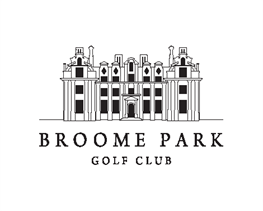 VETERANS OPEN MEETINGTHE JOHN MARTIN TROPHYAN 18-HOLE STABLEFORD COMPETITION FOR TEAMS OF FOUR PLAYERSINCLUDING ONE BROOME PARK MEMBERTHE BEST THREE SCORES TO COUNT ON EACH HOLEONTHURSDAY 20TH JULY 2023OPEN TO ALL MEN WHO ARE AGED 60 OR OVER ON THE DAY OF THE COMPETITION AND WHO ARE MEMBERS OF A RECOGNISED GOLF CLUB WITH HANDICAPS OF 28 AND UNDER(HIGHER MAY PLAY OFF 28)TEAM PRIZES FOR THE FIRST 3 TEAMSINDIVIDUAL PRIZES FOR NEAREST THE PIN AND LONGEST DRIVE ETCENTRY FEE£130.00 EACH TEAMBACON ROLL AND COFFEE/TEA ON ARRIVAL, IN THE MANSION HOUSEA 2 COURSE LUNCH OF COTTAGE PIE, SEASONAL VEG AND MASH POTATOE, A VEGETARIAN OPTION IS AVAILABLE ‘ON REQUEST’, AND PRIZE-GIVING IN THE MANSION HOUSEA MAXIMUM OF 28 TEAMS CAN PLAY IN THE COMPETITION.ENTRIES THEREFORE ARE LIMITED AND WILL BE ACCEPTEDON A FIRST-COME FIRST-SERVED BASISSEND YOUR ENTRY FORM AND FEE TO:-MR.GLYNN STEVENS, c/o BROOME PARK GOLF CLUB, BARHAM, CANTERBURY, KENT.CT4 6QXHOME TELEPHONE: 07860747480NO REFUNDS WILL BE GIVEN FOR WITHDRAWALS AFTER THURSDAY, JUNE 1st 2023CHEQUES SHOULD BE MADE PAYABLE TO: THE KITCHENERS.